В целях подготовки к отопительному периоду 2023 - 2024 годов, в соответствии с Федеральными законами от 06.10.2003 № 131-ФЗ «Об общих принципах организации местного самоуправления в Российской Федерации», от 27.07.2010 № 190-ФЗ «О теплоснабжении», Правилами оценки готовности к отопительному периоду, утвержденными приказом Министерства энергетики Российской Федерации от 12.03.2013 № 103 (далее – Правила), руководствуясь Уставом города,ПОСТАНОВЛЯЮ:Утвердить состав комиссии по проверке готовности теплоснабжающих и теплосетевых организаций, потребителей тепловой энергии, теплопотребляющие установки которых подключены к системе теплоснабжения города Зеленогорска, к отопительному периоду 2023 - 2024 годов (далее – комиссия) согласно приложению № 1 к настоящему постановлению.Утвердить Программу проведения проверки готовности к отопительному периоду 2023 - 2024 годов (далее – Программа проведения проверки) согласно приложению № 2 к настоящему постановлению.Комиссии провести проверку готовности к отопительному периоду 2023 - 2024 годов теплоснабжающих и теплосетевых организаций, потребителей тепловой энергии, теплопотребляющие установки которых подключены к системе теплоснабжения города Зеленогорска, в соответствии с Программой проведения проверки.К потребителям тепловой энергии, объекты которых подлежат проверке, относятся лица, приобретающие тепловую энергию (мощность), теплоноситель для использования на принадлежащих им на праве собственности или ином законном основании теплопотребляющих установках либо для оказания коммунальных услуг в части горячего водоснабжения и отопления, теплопотребляющие установки которых подключены к системе теплоснабжения (далее - потребители тепловой энергии), в частности:образовательные организации;организации культуры;физкультурно-спортивные организации;организации здравоохранения;государственные учреждения, осуществляющие деятельность на территории г. Зеленогорска. В отношении многоквартирных домов проверка осуществляется путем определения соответствия требованиям лиц, являющихся собственниками жилых и нежилых помещений в многоквартирном доме, заключивших в соответствии с жилищным законодательством договоры теплоснабжения с теплоснабжающей организацией, и лиц, осуществляющих деятельность по управлению многоквартирным домом путем:непосредственного управления многоквартирным домом собственниками помещений в этом доме;управления товариществом собственников жилья, жилищно-строительным кооперативом, жилищным кооперативом или иным специализированным потребительским кооперативом, осуществляющим управление многоквартирным домом без заключения договора управления с управляющей организацией;управления управляющими организациями, заключившими договор управления многоквартирным домом (далее – управляющие организации).Лицам, указанным в пункте 5 настоящего постановления:В срок до 01.09.2023 провести подготовку многоквартирных домов к эксплуатации в отопительный период 2023 - 2024 годов в соответствии с перечнем работ, указанным в приложении № 3 к настоящему постановлению.В срок до 01.09.2023 обеспечить формирование аварийного запаса материалов для объектов жилищного фонда на отопительный период 2023 -2024 годов.В срок до 01.09.2023 обеспечить окончание подготовки объектов жилищного фонда к отопительному периоду 2023 - 2024 годов.Управляющим организациям обеспечить привлечение к осуществлению общественного контроля председателей советов многоквартирных домов в целях усиления контроля за качеством работ по подготовке жилищного фонда к отопительному периоду 2023 - 2024 годов.Потребителям тепловой энергии:Провести подготовку объектов, подлежащих проверке, в соответствии с перечнем работ, указанным в приложении № 3 к настоящему постановлению.Обеспечить готовность объектов, подлежащих проверке, в соответствии с требованиями пункта 16 Правил.Работы по промывке оборудования и коммуникаций теплопотребляющих установок объектов, подлежащих проверке,  производить в соответствии с инструкцией по проведению гидропневматической промывки и гидравлических испытаний систем теплопотребления, разработанной и утвержденной Единой теплоснабжающей организацией, размещенной на официальном сайте МУП ТС в информационно-телекоммуникационной сети «Интернет».МКУ «Заказчик» осуществлять ежемесячный сбор, обобщение и предоставление информации о ходе подготовки объектов жилищного фонда к отопительному периоду 2023 - 2024 годов в министерство промышленности, энергетики и жилищно-коммунального хозяйства Красноярского края, в службу строительного надзора и жилищного контроля Красноярского края, в Отдел городского хозяйства Администрации ЗАТО г. Зеленогорск.МУП ТС, ООО «ТЭК 45»:В срок до 09.06.2023 представить в комиссию утвержденный план подготовки к работе в отопительный период, в который включено проведение необходимого технического освидетельствования и диагностики оборудования, участвующего в обеспечении теплоснабжения, а также утвержденный плановый график ремонта тепловых сетей и источников тепловой энергии.Обеспечить готовность объектов, подлежащих проверке, в соответствии с пунктом 13 Правил.В срок до 15.09.2023 выполнить формирование аварийного запаса материалов для нужд жилищно-коммунального хозяйства города Зеленогорска на отопительный период 2023 - 2024 годов. Обеспечить устранение замечаний по результатам проверок в сроки, определенные предписаниями Ростехнадзора.В срок до 01.09.2023 закончить устранение повреждений, выявленных по результатам опрессовок тепловых сетей.  МУП ТС в срок до 25.06.2023 разработать режимную карту работы тепловых сетей на отопительный период 2023 - 2024 годов с предоставлением ее потребителям тепловой энергии.Рекомендовать ООО «ТЭК 45» обеспечить создание утвержденного нормативного запаса угля.Настоящее постановление вступает в силу в день, следующий за днем его опубликования в газете «Панорама».Контроль за выполнением настоящего постановления возложить на первого заместителя Главы ЗАТО г. Зеленогорск по жилищно-коммунальному хозяйству, архитектуре и градостроительству.Глава ЗАТО г. Зеленогорск						  М.В. СперанскийПриложение № 1 к постановлению Администрации ЗАТО г. Зеленогорскот 22.05.2023 № 89-пСостав комиссиипо проверке готовности теплоснабжающих и теплосетевых организаций, потребителей тепловой энергии, теплопотребляющие установки которых подключены к системе теплоснабжения города Зеленогорска, к отопительному периоду 2023 - 2024 годовПриложение № 2 к постановлению Администрации ЗАТО г. Зеленогорскот 22.05.2023   №   89-п Программапроведения проверки готовности к отопительному периоду 
2023 - 2024 годовОбъекты, подлежащие проверке:Теплоснабжающие организации, теплосетевые организации:- МУП ТС, ООО «ТЭК 45».1.2. Объекты образовательных организаций; объекты организаций культуры; объекты физкультурно-спортивных организаций; объекты здравоохранения; объекты государственных учреждений, осуществляющих деятельность на территории г. Зеленогорска (далее – объекты социальной сферы). Многоквартирные дома.Сроки проведения проверки: Теплоснабжающие организации, теплосетевые организации - с 01.09.2023 по 20.09.2023.Объекты социальной сферы, многоквартирные дома - с 01.08.2023 по 31.08.2023.Документы, проверяемые в ходе проведения проверки:- документы, подтверждающие выполнение мероприятий, указанных в пунктах 13, 16 Правил оценки готовности к отопительному периоду, утвержденных приказом Министерства энергетики Российской Федерации от 12.03.2013 № 103;- перечень работ, выполненных при подготовке объектов, подлежащих проверке, к эксплуатации к отопительному периоду 2023 – 2024 годов, согласно приложению № 3 к настоящему постановлению.- утвержденный план подготовки к работе в отопительный период, в который включено проведение необходимого технического освидетельствования и диагностики оборудования, участвующего в обеспечении теплоснабжения, а также утвержденный плановый график ремонта тепловых сетей и источников тепловой.Приложение № 3 к постановлению Администрации ЗАТО г. Зеленогорск от 22.05.2023№   89-пПеречень работ, выполненных при подготовке объектов, подлежащих проверке, к эксплуатации к отопительному периоду 2023 - 2024 годовРуководитель       (организации)			(подпись)				Ф.И.О.«	»					 2023		(дата составления перечня)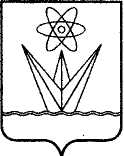 АДМИНИСТРАЦИЯЗАКРЫТОГО АДМИНИСТРАТИВНО – ТЕРРИТОРИАЛЬНОГО ОБРАЗОВАНИЯ  ГОРОД ЗЕЛЕНОГОРСК КРАСНОЯРСКОГО КРАЯП О С Т А Н О В Л Е Н И ЕАДМИНИСТРАЦИЯЗАКРЫТОГО АДМИНИСТРАТИВНО – ТЕРРИТОРИАЛЬНОГО ОБРАЗОВАНИЯ  ГОРОД ЗЕЛЕНОГОРСК КРАСНОЯРСКОГО КРАЯП О С Т А Н О В Л Е Н И ЕАДМИНИСТРАЦИЯЗАКРЫТОГО АДМИНИСТРАТИВНО – ТЕРРИТОРИАЛЬНОГО ОБРАЗОВАНИЯ  ГОРОД ЗЕЛЕНОГОРСК КРАСНОЯРСКОГО КРАЯП О С Т А Н О В Л Е Н И ЕАДМИНИСТРАЦИЯЗАКРЫТОГО АДМИНИСТРАТИВНО – ТЕРРИТОРИАЛЬНОГО ОБРАЗОВАНИЯ  ГОРОД ЗЕЛЕНОГОРСК КРАСНОЯРСКОГО КРАЯП О С Т А Н О В Л Е Н И ЕАДМИНИСТРАЦИЯЗАКРЫТОГО АДМИНИСТРАТИВНО – ТЕРРИТОРИАЛЬНОГО ОБРАЗОВАНИЯ  ГОРОД ЗЕЛЕНОГОРСК КРАСНОЯРСКОГО КРАЯП О С Т А Н О В Л Е Н И Е22.05.2023г. Зеленогорскг. Зеленогорск№89-пО подготовке к отопительному периоду 2023 - 2024 годовО подготовке к отопительному периоду 2023 - 2024 годовПредседатель комиссии:Председатель комиссии:Камнев С.В.- первый заместитель Главы ЗАТО 
г. Зеленогорск по жилищно-коммунальному хозяйству, архитектуре и градостроительству;заместитель председателя комиссии:заместитель председателя комиссии:Шмелев А.Б.- начальник Отдела городского хозяйства Администрации ЗАТО г. Зеленогорск;члены комиссии:Вычужанина Е.П.- директор Муниципального казённого учреждения «Служба единого заказчика-застройщика»;Тольга В.В.- депутат Совета депутатов ЗАТО 
г. Зеленогорск (по согласованию);- представитель единой теплоснабжающей организации Муниципального унитарного предприятия тепловых сетей 
г. Зеленогорска;- представитель Зеленогорского ГУ АО «Красноярсккрайгаз» (по согласованию);- представитель единой теплоснабжающей организации Муниципального унитарного предприятия тепловых сетей 
г. Зеленогорска;- представитель Зеленогорского ГУ АО «Красноярсккрайгаз» (по согласованию);- представитель Енисейского управления Федеральной службы по экологическому, технологическому и атомному надзору (по согласованию);- представитель Енисейского управления Федеральной службы по экологическому, технологическому и атомному надзору (по согласованию);- представитель службы строительного надзора и жилищного контроля Красноярского края (по согласованию);- представитель ООО «ТЭК 45» (по согласованию).- представитель службы строительного надзора и жилищного контроля Красноярского края (по согласованию);- представитель ООО «ТЭК 45» (по согласованию).№ п/пНаименование работДата окончания работАдрес объекта, подлежащего проверке:Адрес объекта, подлежащего проверке:Адрес объекта, подлежащего проверке:1.Промывка систем отопления 2.Промывка элеваторных узлов3.Опрессовка систем отопления4.Ремонт и ревизия элеваторных узлов5.Ремонт приборов отопления и перегруппировка радиаторов 6.Ремонт запорной арматуры7.Ремонт и теплоизоляция труб8.Ершение канализации 9.Ревизия задвижек10.Отключение поливочного водопровода11.Ремонт дверных полотен12.Ремонт остекления13.Ремонт слуховых и подвальных окон 14.Утепление швов стеновых панелей15.Ремонт шиферной кровли16.Ремонт мягкой кровли17.Ремонт тамбуров18.Ремонт отмосток19.Ремонт световой электропроводки20.Ремонт силовой электропроводки21.Ремонт вводных устройств22.Ремонт электрощитовых23.Ремонт электродвигателей